МУНИЦИПАЛЬНОЕ БЮДЖЕТНОЕ ОБЩЕОБРАЗОВАТЕЛЬНОЕ УЧРЕЖДЕНИЕ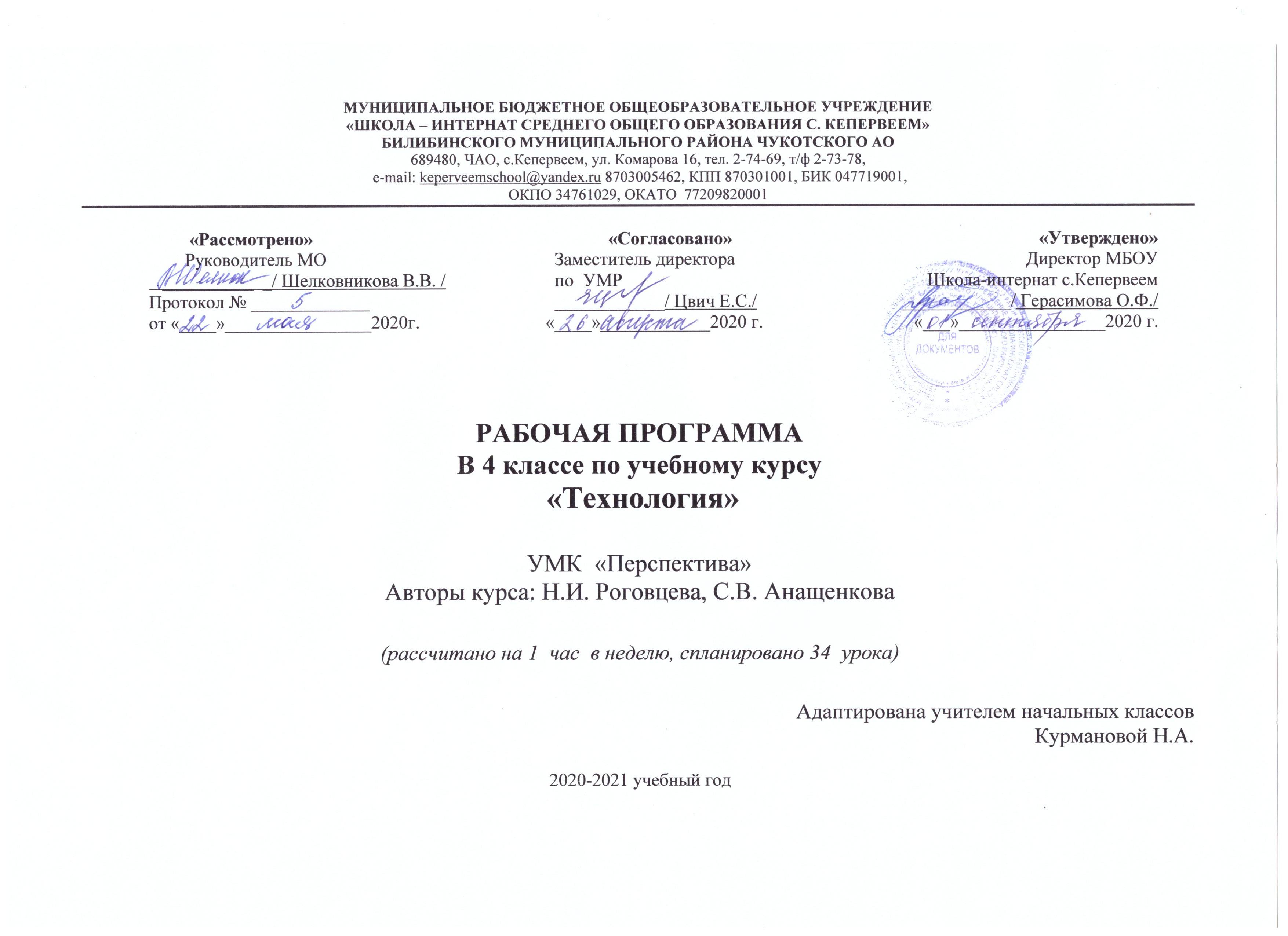 «ШКОЛА – ИНТЕРНАТ СРЕДНЕГО ОБЩЕГО ОБРАЗОВАНИЯ С. КЕПЕРВЕЕМ»БИЛИБИНСКОГО МУНИЦИПАЛЬНОГО РАЙОНА ЧУКОТСКОГО АО689480, ЧАО, с.Кепервеем, ул. Комарова 16, тел. 2-74-69, т/ф 2-73-78, e-mail: keperveemschool@yandex.ru 8703005462, КПП 870301001, БИК 047719001, ОКПО 34761029, ОКАТО  77209820001РАБОЧАЯ ПРОГРАММАВ 4 классе по учебному курсу  «Технология» УМК  «Перспектива» Авторы курса: Н.И.Роговцева, С.В. Анащенкова(рассчитано на 1  час  в неделю, спланировано 34  урока) Адаптирована учителем начальных классовКурмановой Н.А.2020-2021 учебный годПояснительная записка.Рабочая программа по технологии составлена на основе ФГОС НОО, учебной программы на 2020/2021 учебный год и требований к результатам освоения основной образовательной программы начального общего образования МБОУ «Школа-интернат среднего общего образования села Кепервеем»  с учётом:Примерной программы «Технологии» Н.И. Роговцевой, Анащенковой С.В. 2020 г. Издательство «Просвещение».Учебного плана МБОУ «Школа-интернат среднего общего образования села Кепервеем» на 2020/2021 учебный год и Положения о рабочей программеГодового календарного учебного графика на 2020/2021 учебный год МБОУ «Школа-интернат среднего общего образования села Кепервеем»  Учебный предмет «Технология» имеет практико-ориентированную направленность. Его содержание не только даёт ребёнку представление о технологическом процессе как совокупности применяемых при изготовлении какой-либо продукции процессов, правил, требований, предъявляемых к технической документации, но и показывает, как использовать эти знания в разных сферах учебной и внеучебной деятельности (при поиске информации, усвоении новых знаний, выполнении практических заданий).Практическая деятельность на уроках технологии является средством общего развития ребёнка, становления социально значимых личностных качеств, а также формирования системы специальных технологических и универсальных учебных действий.Цели изучения технологии в начальной школе:приобретение личного опыта как основы обучения и познания;приобретение первоначального опыта практической преобразовательной деятельности на основе овладения технологическими знаниями, технико-технологическими умениями и проектной деятельностью;формирование позитивного эмоционально-ценностного отношения к труду и людям труда.Основные задачи курса:духовно-нравственное развитие учащихся; освоение нравственно-этического и социально-исторического опыта человечества, отражённого в материальной культуре; развитие эмоционально-ценностного отношения к социальному миру и миру природы через формирование позитивного отношения к труду и людям труда; знакомство с современными профессиями;формирование идентичности гражданина России в поликультурном многонациональном обществе на основе знакомства с ремёслами народов России; развитие способности к равноправному сотрудничеству на основе уважения личности другого человека; воспитание толерантности к мнениям и позиции других;формирование целостной картины мира (образа мира) на основе познания мира через осмысление духовно-психологического содержания предметного мира и его единства с миром природы, на основе освоения трудовых умений и навыков, осмысления технологии процесса изготовления изделий в проектной деятельности;развитие познавательных мотивов, интересов, инициативности, любознательности на основе связи трудового и технологического образования с жизненным опытом и системой ценностей ребёнка, а также на основе мотивации успеха, готовности к действиям в новых условиях и нестандартных ситуациях;формирование на основе овладения культурой проектной деятельности:внутреннего плана деятельности, включающего целеполагание, планирование (умения составлять план действий и применять его для решения учебных задач), прогнозирование (предсказание будущего результата при различных условиях выполнения действия), контроль, коррекцию и оценку:умений переносить усвоенные в проектной деятельности теоретические знания о технологическом процессе в практику изготовления изделий ручного труда, использовать технологические знания при изучении предмета «Окружающий мир» и других школьных дисциплин;коммуникативных умений в процессе реализации проектной деятельности (умения выслушивать и принимать разные точки зрения и мнения, сравнивая их со своей, распределять обязанности, приходить к единому решению в процессе обсуждения, т. е. договариваться, аргументировать свою точку зрения, убеждать в правильности выбранного способа и т. д.);первоначальных конструкторско-технологических знаний и технико-технологических умений на основе обучения работе с технологической документацией (технологической картой), строгого соблюдения технологии изготовления изделий, освоения приёмов и способов работы с различными материалами и инструментами, неукоснительного соблюдения правил техники безопасности, работы с инструментами, организации рабочего места:первоначальных умений поиска необходимой информации в различных источниках, проверки, преобразования, хранения, передачи имеющейся информации, а также навыков использования компьютера;творческого потенциала личности в процессе изготовления изделий и реализации проектов.По учебному плану школы в 4 классе на учебный предмет «Технология» отводится 34 ч (1 ч в неделю, 34 учебных недель).Учебник: Роговцева Н.И., Богданова Н.В., Фрейтаг И.П., Добромыслова Н.В., Шипилова Н.В., Анащенкова С.В. М.: "Просвещение", 2020выбирать необходимые коммуникативные средства для организации дискуссии, беседы, обсуждения;ориентироваться на партнёра при работе в паре и группе.Содержание тем по учебному предмету «Технология» в рабочей программе не изменено и соответствует авторской программе Роговцевой Н.И., Анащенковой С.В. «Технология».Содержание и планируемые результаты учебного предмета.Программа «Технология», интегрируя знания о человеке, природе и обществе, способствует целостному восприятию ребенком мира во всем его многообразии и единстве. Практико-ориентированная направленность содержания позволяет реализовать эти знания в интеллектуально-практической деятельности младших школьников и создаёт условия для развития их инициативности, изобретательности, гибкости мышления.Содержание программы обеспечивает реальное включение в образовательный процесс различных структурных компонентов личности, что создаёт условия для гармонизации развитияТематическое планирование с указанием количества часов на освоение каждой темы.Календарно-тематическое планирование уроковтехнологии в 4 классе на 2020-2021 учебный год«Рассмотрено»        Руководитель МО   __________  _/ Шелковникова В.В. /Протокол № _____________от «____»________________2020г.«Согласовано»      Заместитель директора       по  УМР               ____________/ Цвич Е.С./             «____»____________2020 г.«Утверждено»       Директор МБОУ Школа-интернат с.Кепервеем____________/ Герасимова О.Ф./ «___»________________2020 г.№п/пСодержание материалаПланируемые результатыКол-во часов1Как работать с учебникомВыпускник научится: Ориентироваться по разделам учебника. Систематизация знаний о материалах и инструментах. Знакомство с технологическими картами и критериями оценивания выполнения работ1час2Человек и земляВыпускник научится: разбираться в истории развития железных дорог в России, с конструкцией вагонов разного назначения. Создание модели вагона из бумаги, картона. Проектная групповая деятельность, самостоятельное построение чертежа развертки вагона, чертеж и сборка цистерны. Знакомство с полезными ископаемыми, используемыми для изготовления предметов искусства, с новой техникой работы с пластилином (технология лепки слоями). Изготовление изделия, имитирующего технику русской мозаики. Коллективная работа: изготовление отдельных элементов («малахитовых плашек») учащимися. Знакомство с производственным циклом изготовления вагона Знакомство с производственным циклом создания автомобиля21час3Человек и водаВыпускник научится: с системой водоснабжения города. Значение воды в жизни человека и растений. Осмысление важности экономного расходования воды. Познакомить со способом фильтрации воды и способом экономного расходования воды, определение количества расходуемой воды при помощи струемера. Правильное крепление груза. Изготовление лестницы с использованием способа крепления морскими узлами. Профессии: лоцман, докер, швартовщик, такелажник, санитарный врач.3часа4Человек и воздухВыпускник научится: узнавать Первоначальные сведения о самолётостроении, о функциях самолётов и космических ракет, конструкция самолёта и космической ракеты. Самостоятельное изготовление модели самолёта из конструктора. Закрепление умения работать с металлическим конструктором. Профессии: лётчик, космонавт Знакомство с историей возникновения воздушного змея. Конструкция воздушного змея..3часа5Человек и информацияВыпускник научится: Осмыслять места и значения информации в жизни человека. Виды и способы передачи информации. Знакомство с работой издательства, технологией создания книги, профессиями людей, участвующих в издании книги. Элементы книги и использование её особенностей при издании. Профессии: редактор, технический редактор корректор, художник. Анализ своей работы на уроках технологии за год, выделение существенного, оценивание своей работы с помощью учителя. Подведение итогов года. Презентация своих работ, выбор лучших. Выставка работ. Создание таблицы в программе Microsoft Word. Понятия: таблица, строка, столбец.6часов№п\пНаименование разделовВсего часов1Как работать с учебником12Человек и земля213Человек и вода34Человек и воздух35Человек и информация6Итого:34№п/пТема урокаКол-во час.Тип урокаДата проведенияДата проведенияПримечание№п/пТема урокаКол-во час.Тип урокаПлан.Факт.ПримечаниеЗдравствуй дорогой друг. Как работать с учебником. Путешествие по городу.1Урок повторения, закрепления знаний и выработки умений.Вагоностроительный завод. Кузов вагона. Пассажирский вагон.1Урок открытия новых знаний, обретения новых умений и навыков.Полезные ископаемые. Буровая вышка.1Урок открытия новых знаний, обретения новых умений и навыков.Полезные ископаемые. Малахитовая шкатулка.1Урок открытия новых знаний, обретения новых умений и навыков.Автомобильный завод. КамАЗ. Кузов грузовика.2Урок открытия новых знаний, обретения новых умений и навыков. Урок повторения, закрепления знаний и выработки умений.Монетный двор. Стороны медали. Медаль.2Урок открытия новых знаний, обретения новых умений и навыков. Урок повторения, закрепления знаний и выработки умений.Фаянсовый завод. Основа для вазы. Ваза.2Урок открытия новых знаний, обретения новых умений и навыков. Урок повторения, закрепления знаний и выработки умений.Швейная фабрика. Прихватка.1Урок открытия новых знаний, обретения новых умений и навыков.Мягкая игрушка. Новогодняя игрушка. Птичка.1Урок открытия новых знаний, обретения новых умений и навыков.Обувное производство. Модель детской летней обуви.2Урок открытия новых знаний, обретения новых умений и навыков. Урок повторения, закрепления знаний и выработки умений.Деревообрабатывающее производство. Лесенка-опора для растений.2Урок открытия новых знаний, обретения новых умений и навыков. Урок повторения, закрепления знаний и выработки умений.Кондитерская фабрика. «Пирожное «Картошка»», «Шоколадное печенье»2Урок открытия новых знаний, обретения новых умений и навыков.Бытовая техника. Настольная лампа.1Урок открытия новых знаний, обретения новых умений и навыков.Тепличное хозяйство. Цветы для школьной клумбы.1Урок систематизации знаний Водоканал. Фильтр для воды.1Урок открытия новых знаний, обретения новых умений и навыков.Порт. 1Урок открытия новых знаний, обретения новых умений и навыков.Узелковое плетение. Браслет.1Урок открытия новых знаний, обретения новых умений и навыков.Самолетостроение. Самолет.2Урок открытия новых знаний, обретения новых умений и навыков. Урок повторения, закрепления знаний и выработки умений.Создание титульного листа.2Урок открытия новых знаний, обретения новых умений и навыков. Урок повторения, закрепления знаний и выработки умений.Работа  с таблицами.2Урок систематизации знаний и развивающего контроля. Урок повторения, закрепления знаний и выработки умений.Создание содержания книги.2Урок открытия новых знаний, обретения новых умений и навыков. Урок повторения, закрепления знаний и выработки умений.Переплетные работы. Книга «Дневник путешественника».2Урок открытия новых знаний, обретения новых умений и навыков. Урок повторения, закрепления знаний и выработки умений.Обобщение изученного за годИтоговой урок2Урок открытия новых знаний, обретения новых умений и навыков. Урок повторения, закрепления знаний и выработки умений.